ПОСТАНОВЛЕНИЕ08 декабрь2015 йыл             № 53.1           08 декабря 2015 годаОб аннулировании адреса   В рамках инвентаризации  сведений  содержащихся  в государственном адресном реестре, проводимой  в соответствии  с Постановлением Правительства   РФ от 22.05.2015  №492    "О составе сведений об адресах, размещаемых в государственном адресном реестре, порядке межведомственного информационного взаимодействия при ведении государственного адресного реестра, о внесении изменений и признании утратившими силу некоторых актов Правительства Российской Федерации" обнаружены  адресные  объекты  , по которым отсутствуют адресные объекты , в  связи  с этим ПОСТАНОВЛЯЮ: Считать  данные адреса  аннулированными  (Приложение 1). Глава    сельского поселения     Казанчинский сельсовет                                                             Р.Т.Киямов                                                                     Приложение №1К Постановлению главы сельского поселенияОт 08.12.2015 № 53.1Перечень  аннулированных адресов                                                                                                                                                                                                                                                                                                                                                                                           Башҡортостан РеспубликаһыАсҡын районы муниципаль районының Ҡаҙансы ауыл советыауыл биләмәһеХАКИМИӘТЕ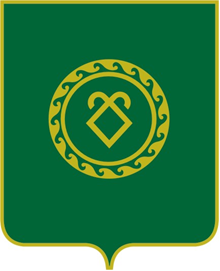 АДМИНИСТРАЦИЯсельского поселенияКазанчинский сельсоветмуниципального районаАскинский районРеспубликиБАШКОРТОСТАНАдресНомера домовпримечаниес.Старые Казанчиул. Полеваядом 18 стр.2дом 18 , литер 1